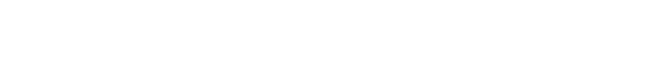 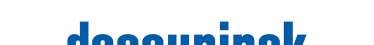 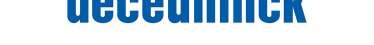 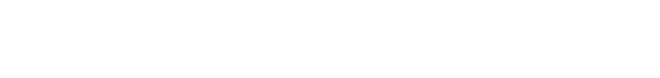 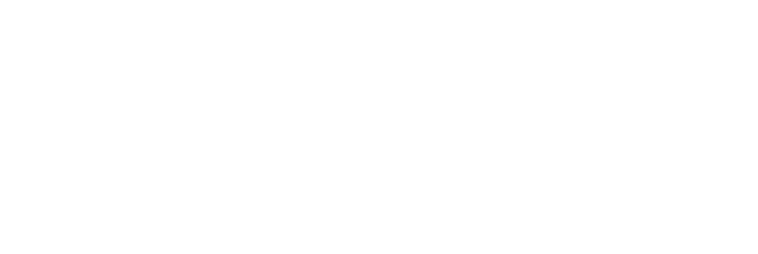 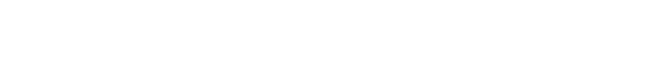 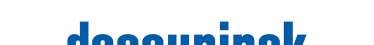 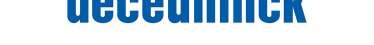 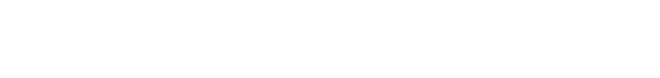 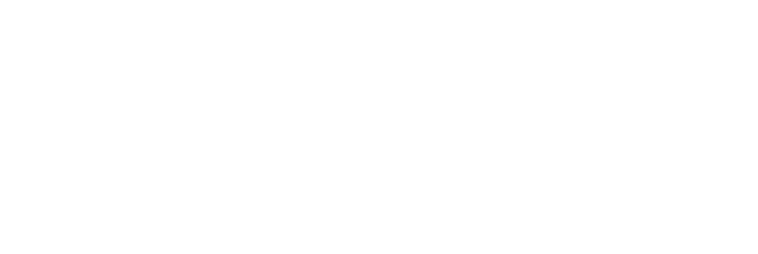 News Release July 26, 2022 Photos: https://bldpressroom.com/dec/SBTi-targetsDeceuninck North America Sets Ambitious
Science-Based Targets to Reduce CO2 EmissionsMONROE, OH – Deceuninck North America, in line with the overall mission of its larger global entity, the Deceuninck Group, is setting ambitious goals to significantly reduce its greenhouse gas emissions over the next three decades in accordance with the Science Based Targets initiative (SBTi). Following a review and inventory of its carbon emissions from 2021, the organization has defined an emissions-reduction roadmap that aligns with its ultimate goal, the Net-Zero Standard.Globally, Deceuninck commits to reducing its CO2 emissions by 60% by 2030. Factoring in the anticipated growth of the business, this equates to a reduction of up to 75% in CO2 for each ton of material produced. By taking these steps now, Deceuninck aims to be operating at net zero by the year 2050.“Responding to the SBTi’s call for corporate climate action illustrates our strong commitment to sustainability. The science-based targets provide a framework for us to evaluate every business decision from a climate mitigation point of view,” said Bruno Humblet, CEO of Deceuninck Group.Carbon footprint is calculated by considering three separate scopes:Scope 1: Emissions related to an organization’s own operations.Scope 2: Emissions related to amount and type of electricity consumptions.Scope 3: Emissions related to one’s supply chain impact, both upstream and downstream.Deceuninck North America will reduce direct emissions (scopes 1 and 2) by using green electricity, maximizing its capacity for on-site renewable electricity production, sourcing renewable energy certificates, and gradually shifting toward purchase power agreements. These strategies to reduce greenhouse gas emissions will be instituted at both the Monroe, OH, and Fernley, NV, locations.In addition, because more than half of the organization’s energy consumed is linked to its extrusion process, Deceuninck will focus on process improvements such as phasing out the use of fuel oil; increasing measurement and monitoring; avoiding compressed air leakages; and relighting, reinsulating, and replacing machinery in its facilities.Deceuninck will reduce indirect emissions (scope 3) by working with key suppliers to source lower carbon-intensive PVC resin, increasing recycling activities, incorporating more recycled content into its products, and reducing reliance on virgin raw materials.“We take pride in leading by example and taking the necessary steps to reduce our carbon footprint and combat climate change. In collaboration with our partners and customers, we are confident that we will reach these ambitious sustainability goals,” said Joren Knockaert, president and CEO of Deceuninck North America. To achieve its 2050 net-zero target, Deceuninck is also focusing on innovation in green hydrogen, industrial heat pumps, and batteries to lead to a more sustainable operation at each of its facilities, including its two North American locations.Deceuninck has submitted these targets to SBTi for validation and expects formal approval in the first quarter of 2023.For more information, visit: www.deceuninckna.com/net-zeroAbout Deceuninck North America  Deceuninck North America, LLC is an industry-leading fully integrated design, compounding, tooling, lamination, fiberglass pultrusion and PVC extrusion company that produces energy-efficient residential and commercial window and door systems. The company is committed to developing high-performance products and has customers that produce over 7 million windows and doors annually. Its headquarters are in Monroe, Ohio, with a facility in Fernley, Nevada. Deceuninck North America is part of the Deceuninck Group, an integrated global organization that produces PVC window systems for the building industry. Deceuninck Group is headquartered in Belgium, is listed on Euronext Brussels (ticker: DECB) and employs 3,700 people servicing more than 4,000 customers in more than 90 countries with worldwide production facilities. For more information, please visit DeceuninckNA.com or www.deceuninck.com/investors.###